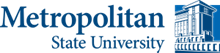 State of Minnesota Metropolitan State University2018-2020 Affirmative Action Plan Metropolitan State University
700 East Seventh Street 
St. Paul, MN 55106-5000
651-793-1300
MN Relay 651-793-1549
craig.morris@metrostate.edu
https://www.metrostate.edu/As requested by Minnesota Statute 3.197: This report cost approximately $4600 to prepare, including staff time, printing and mailing expenses.Upon request, this material will be made available in an alternative format such as large print, Braille or audio recording. Printed on recycled paper.